            Sede di Vicenza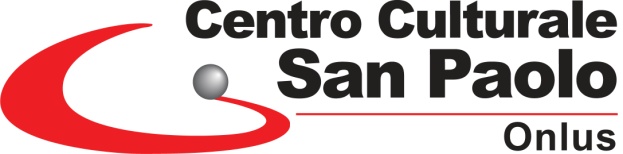 	Viale Ferrarin, 30	36100 VICENZA	email: centroculturale.vicenza@stpauls.it							Internet:	www.sanpaolovicenza.it  www.centroculturalesanpaolo.itDomanda di ammissioneIl sottoscritto _________________________    _______________________________Cognome  				            Nome  Nato a _______________________________  il  ______________________CODICE FISCALE     Via	       ____________________________________________________ n _________CAP_____________CITTA'___________________________________PROV _________tel _________/ _______________________ cell________________________________mail ____________________________________________________________________chiede l’iscrizione alla sede del Centro Culturale San Paolo – Onlus di Vicenza, impegnandosi a rispettare lo Statuto dell’Associazione.Vicenza,  ……………      	  Firma ……………………………………………..…Data approvazione domanda ...........................    N° tessera attribuito …………………Qualifica socio:   ordinario: € 10,00		        sostenitore: da € 30,00 in su                          collaboratore: gratuitoIscrizione annuale:	  2014	  2015	  2016	2017	 	  2018	  2019	  2020	  2021	2022		2023		Tutela della privacyIl sottoscritto è informato ai sensi dell’art.13 del D.lgs. 196/2003, che i dati personali raccolti nella presente schedasaranno utilizzati dall’associazione anche con l’ausilio di mezzi elettronici, per finalità istituzionali.La firma posta in calce costituisce consenso a tale uso ai sensi dell’art 23 del D.lgs. 196/2003.	Firma:   ………………………………………………